Sinem TOKAT                     Arzu AKSU KIR                    Deniz  ACARTÜRKOkul Öncesi Öğretmeni	        Okul Öncesi Öğretm	        Okul Öncesi Öğretmeni     Meral KAYA            Müdür Yardımcısı                  Salgın Acil Durum SorumlusuSALGIN ACİL DURUM İLETİŞİM PLANIAteş, öksürük, burun akıntısı, solunum sıkıntısı gibi salgın hastalık belirtileri olan veya temaslısı olan öğretmen, öğrenci ya da çalışanların tespit edilmesi durumunda zaman geçirmeksizin, sıralı olarak aranması gereken kişiler.İç BirimDış Birim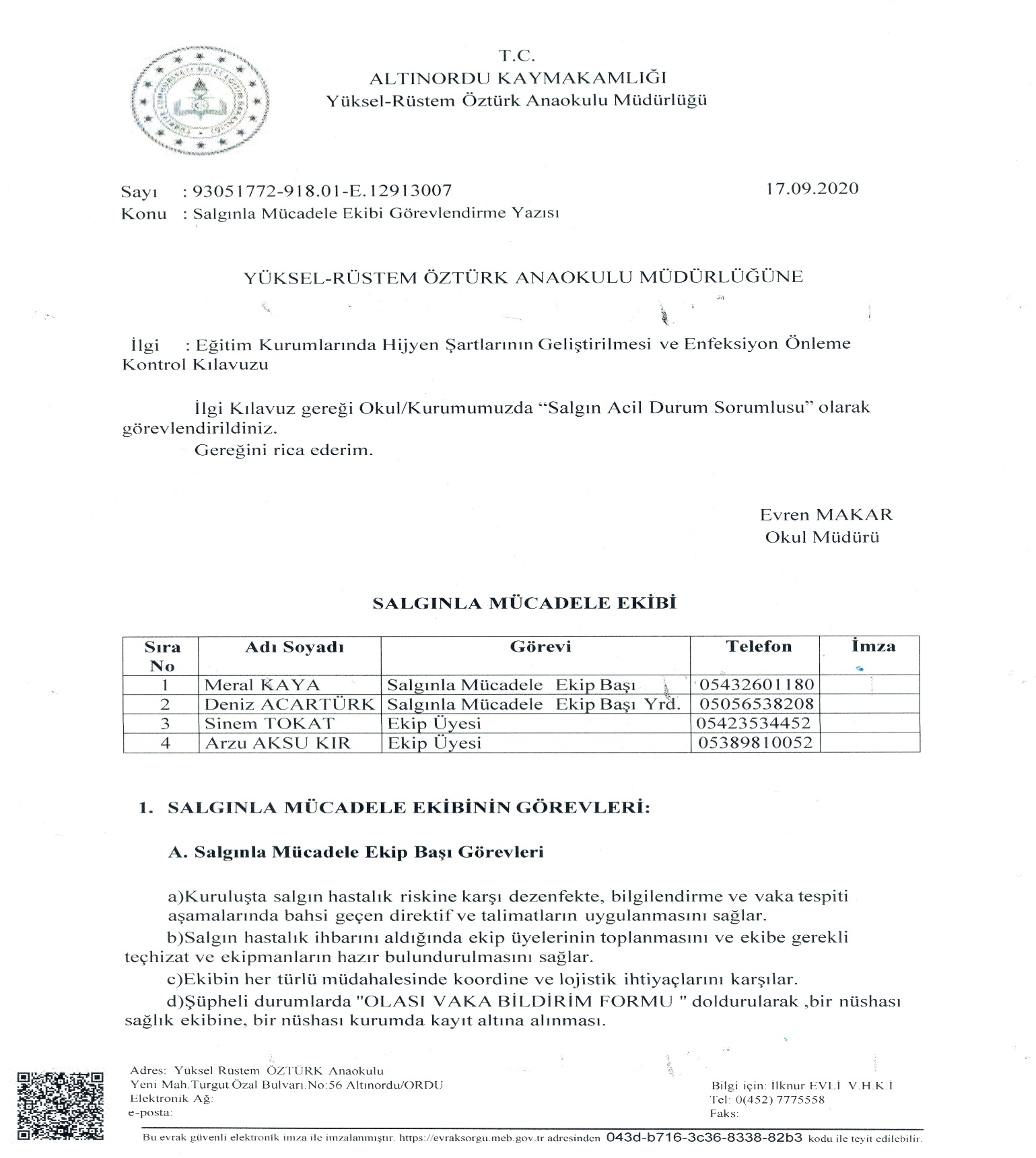 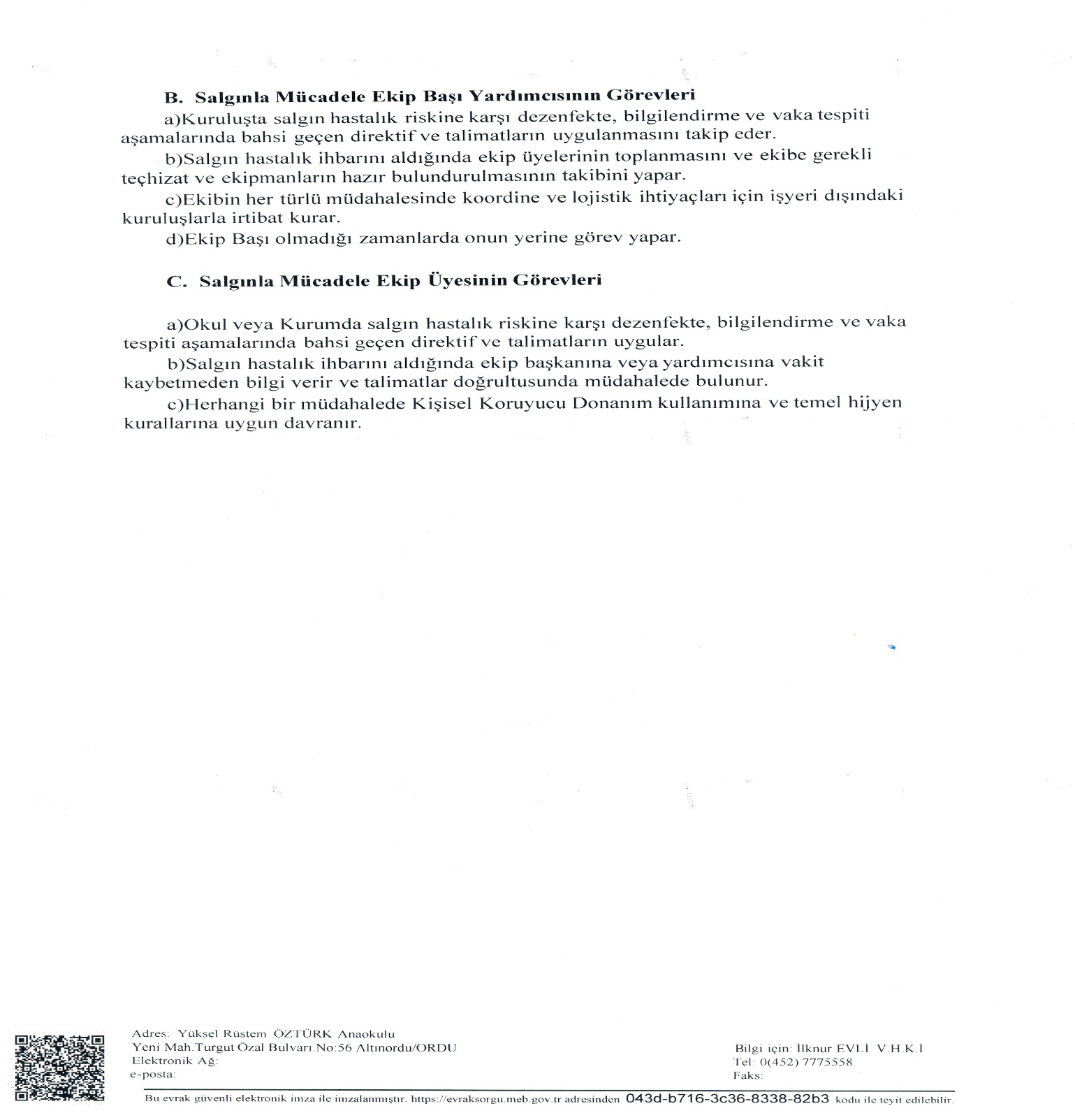 YAPILACAK İŞLEMDAYANAKYÖNTEMBELGETıbbi Maske takmasının sağlanmasıCOVİD-19 Salgın Yönetimi ve Çalışma Rehberi,
Eğitim Kurumlarıda Hijyen Şartlarının Geliştirilmesi, Enfeksiyon Önleme Ve Kontrol KılavuzuKKD Eğitimlerinin verilmesi, maske teminiKKD Zimmet Formuİzole edilmesiCOVİD-19 Salgın Yönetimi ve Çalışma Rehberi,
Eğitim Kurumlarıda Hijyen Şartlarının Geliştirilmesi, Enfeksiyon Önleme Ve Kontrol KılavuzuİzolasyonTutanakYakınlarına bilgi verilmesiCOVİD-19 Salgın Yönetimi ve Çalışma Rehberi,
Eğitim Kurumlarıda Hijyen Şartlarının Geliştirilmesi, Enfeksiyon Önleme Ve Kontrol KılavuzuTelefonla arama,Yüz yüze görüşmeTutanakSağlık kuruluşuna yönlendirilmesiCOVİD-19 Salgın Yönetimi ve Çalışma Rehberi,
Eğitim Kurumlarıda Hijyen Şartlarının Geliştirilmesi, Enfeksiyon Önleme Ve Kontrol KılavuzuAmbulans AramaFotoğrafTemaslı kişilerin belirlenmesiCOVİD-19 Salgın Yönetimi ve Çalışma Rehberi,
Eğitim Kurumlarıda Hijyen Şartlarının Geliştirilmesi, Enfeksiyon Önleme Ve Kontrol KılavuzuKişiden Temas ettiği kişilerin bilgilerinin alınmasıKişilerin bilgilerini içeren tabloSalgın hastalık belirtisi gösteren kişi ve temaslılarca kullanılan alanların boşaltılması Dezenfeksiyonu ve havalandırılmasıCOVİD-19 Salgın Yönetimi ve Çalışma Rehberi,
Eğitim Kurumlarıda Hijyen Şartlarının Geliştirilmesi, Enfeksiyon Önleme Ve Kontrol KılavuzuTemizlik ve tahliyeTutanakİlgilenen kişinin uygun ek KKD(Tıbbi maske, Göz koruması, Eldiven, Önlük, Elbise)COVİD-19 Salgın Yönetimi ve Çalışma Rehberi,
Eğitim Kurumlarıda Hijyen Şartlarının Geliştirilmesi, Enfeksiyon Önleme Ve Kontrol KılavuzuKKD Zimmet FormuAtık Yönetimi ve TalimatlarMüdahale Sonrası KKD lerin uygun şekilde çıkarılmasıCOVİD-19 Salgın Yönetimi ve Çalışma Rehberi,
Eğitim Kurumlarıda Hijyen Şartlarının Geliştirilmesi, Enfeksiyon Önleme Ve Kontrol KılavuzuAtık Yönetimi ve TalimatlarAtık Yönetimi ve TalimatlarBelirti gösteren kişinin vücut
sıvılarıyla temas eden eldivenleri ve diğer tek kullanımlık eşyaları tıbbi atık olarak kabul edilerek uygun şekilde bertaraf edilmesiCOVİD-19 Salgın Yönetimi ve Çalışma Rehberi,
Eğitim Kurumlarıda Hijyen Şartlarının Geliştirilmesi, Enfeksiyon Önleme Ve Kontrol KılavuzuAtık Yönetimi ve TalimatlarAtık Yönetimi ve TalimatlarSALGIN ACİL DURUM İLETİŞİM FORMUDoküman NoPL 005SALGIN ACİL DURUM İLETİŞİM FORMUYayım Tarihi19/08/2020SALGIN ACİL DURUM İLETİŞİM FORMURevizyon No00SALGIN ACİL DURUM İLETİŞİM FORMURevizyon Tarihi.... / .... / 20…SALGIN ACİL DURUM İLETİŞİM FORMUSayfa No1/1Adı- SoyadıGöreviTelefonuSinem TOKATPandemi Kurulu Yardımcısı0542 353 44 52Arzu AKSU KIRPandemi Kurulu Yardımcısı0538 981 00 52Deniz ACARTÜRKPandemi Kurulu Yardımcısı0505 653 82 08Meral KAYAKurum Acil Durum Sorumlusu0543 260 11 80Evren MAKARKurum Amiri0505 768 27 89Adı- SoyadıGöreviTelefonuMeral KAYAKurum Acil Durum Sorumlusu0543 260 11 80Evren MAKARKurum Amiri0505 768 27 89ALO SABİMSağlık Kuruluşu184Onur BEKYÜREKİlçe MEM0505 401 51 95